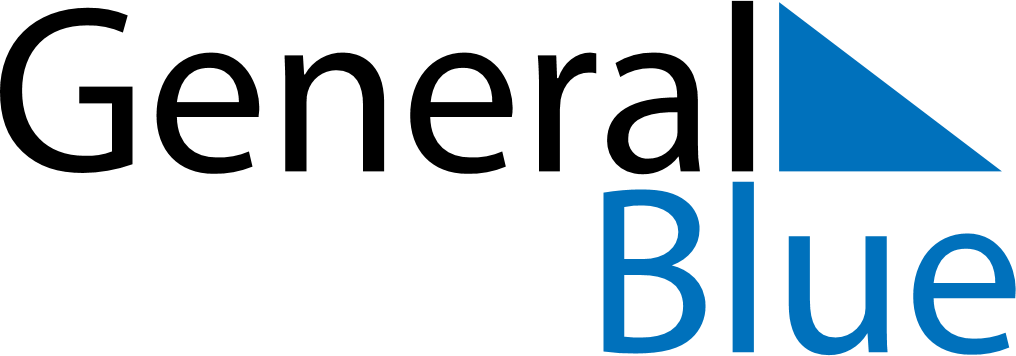 October 2020October 2020October 2020IcelandIcelandMondayTuesdayWednesdayThursdayFridaySaturdaySunday12345678910111213141516171819202122232425First Day of Winter262728293031